Ертегі саяхатТілді дамыту, жады, қабылдау Ертегінің оң әсері. Бүгін сабақта біздің қонақтар Милослава мен Владислав «Үш кішкентай Шошқа» ертегісінің кейіпкерлерді  қиыпты және бояды. Бәріміз бірге осы ертегіні ойнадық.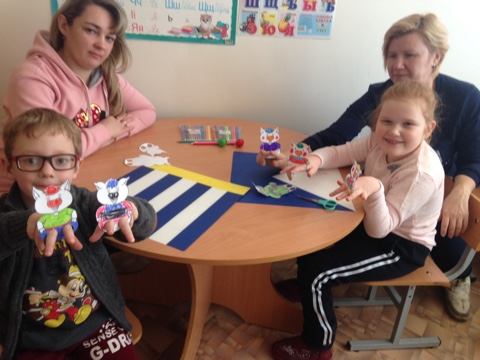 